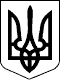 ВЕЛИКОСЕВЕРИНІВСЬКА СІЛЬСЬКА РАДА
КРОПИВНИЦЬКОГО РАЙОНУ КІРОВОГРАДСЬКОЇ ОБЛАСТІШІСТНАДЦЯТА  СЕСІЯ ВОСЬМОГО СКЛИКАННЯРІШЕННЯвід  «» грудня 2021 року                                                                     № с. Велика СеверинкаПро внесення змін до рішення Великосеверинівської сільської ради від 28 грудня 2020 року №61 «Про затвердження Програми відшкодуваннякомпенсації за перевезення окремих пільгових категорій громадян Великосеверинівської сільської ради на приміських маршрутах загального користування автомобільним транспортом на 2021-2023 роки»Керуючись ст. 26  Закону України «Про місцеве самоврядування в Україні» та відповідно до рішення сесії Великосеверинівської сільської ради від 05.05.2021 року №475 «Про внесення змін до структури та штатного розпису Великосеверинівської сільської ради»СІЛЬСЬКА РАДА ВИРІШИЛА:	1. Внести до Програми відшкодування компенсації за перевезення окремих пільгових категорій громадян Великосеверинівської сільської ради на приміських маршрутах загального користування автомобільним транспортом на 2021-2023 роки» (далі – Програма) наступні зміни:1.1.Пункт 3 паспорту Програми викласти в такій редакції: «Розробник Програми - Відділ соціального захисту населення та охорони здоров’я Великосеверинівської сільської ради.1.1.Пункт 4 паспорту Програми викласти в такій редакції: «Відповідальні виконавці Програми» - Відділ соціального захисту населення та охорони здоров’я Великосеверинівської сільської ради.       2.  Контроль за виконанням даного рішення покласти на постійну комісію з питань освіти, фізичного виховання, культури, охорони здоров’я та соціального захисту сільської ради.Сільський голова                                                         Сергій ЛЕВЧЕНКО